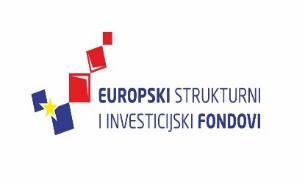 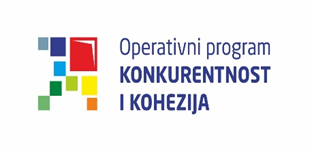 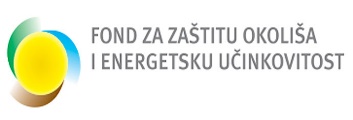 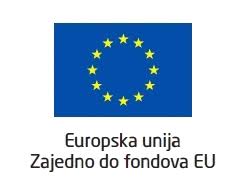 DOKUMENTACIJA ZA NADMETANJEPREDMET NABAVE:„Komunalno vozilo za odvojeno prikupljanje otpada u Pitomači“                                                                        E-MV:1/2020Pitomača, studeni 2020. godine_______________________________________________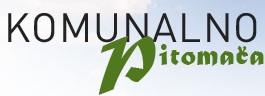 Komunalno Pitomača d.o.o., 33405 Pitomača		           www.komunalno-pitomaca.hr  Matični broj: 0533904		            e-mail: info@komunalno-pitomaca.hrOIB: 17466734943                                                                                                 Tel.: 033/782-202      Fax.:033/783-501IBAN: HR3124020061100023702                                                                                                                                                         1.POZIV NA NADMETANJE U OTVORENOM POSTUPKU JAVNE NABAVENa temelju članaka 85.-89. Zakona o javnoj nabavi (NN 120/16) Komunalno Pitomača d.o.o. provodi OTVORENI POSTUPAK JAVNE NABAVE male vrijednosti za nabavu KOMUNALNO VOZILO ZA ODVOJENO PRIKUPLJANJE OTPADA – 1 komOTVORENI POSTUPAK JAVNE NABAVE  s ciljem sklapanja ugovora o javnoj nabavi robe provodi se u skladu sa sljedećim podacima:Naručitelj:     Komunalno Pitomača d.o.o.,Vinogradska 41, PitomačaMB: 0533904OIB: 17466734943telefon: 033/782-202, telefaks: 33/783-501 web: www.komunalno-pitomaca.hr,adresa elektroničke pošte: info@komunalno-pitomaca.hrOsobe zadužene za komunikaciju s ponuditeljima:Zdravko Paša, e-mail:info@komunalno-pitomaca.hrProcijenjena vrijednost nabave: 460.000,00 kn bez PDV-aEvidencijski broj nabave: E-MV:1/2020Vrsta ugovora o javnoj nabavi: Ugovor o javnoj nabavi robe.Sklapanje ugovora o javnoj nabavi ili okvirnog sporazuma: Ugovor o javnoj nabavi.Popis gospodarskih subjekata s kojima je naručitelj u sukobu interesa u smislu članka 76.., Zakona o javnoj nabavi (NN 120/16): Takvi subjekti ne postoje.Navod provodi li se elektronička dražba: Ne provodi se.Opis predmeta nabave: Komunalno vozilo za odvojeno prikupljanje otpada – 1 komCPV: 34144512-0Opis i tehnička specifikacija predmeta nabave: Vrsta, kvaliteta i količina predmeta nabave nalaze se u Prilogu II. Tehnička specifikacija predmeta nabave.Mjesto isporuke robe: Pitomača, Vinogradska 41  Adresa na kojoj se može tražiti dokumentacija za nadmetanje: ELEKTRONIČKI OGLASNIK JAVNE NABAVE -www.eojn.nn.hr. Rok isporuke/ispunjenja ugovornih obveza: Uvjet ENP-a, prema ponudbenoj dokumentaciji ponuditelja.KRITERIJI ZA KVALITATIVAN ODABIR GOSPODARSKOG SUBJEKTAEuropska jedinstvena dokumentacija o nabaviKao preliminarni dokaz da gospodarski subjekt nije u jednoj od situacija zbog koje se isključuje ili može isključiti iz postupka javne nabave (osnove za isključenje) te da ispunjava tražene kriterije za sposobnost, ponuditelj dostavlja ispunjeni standardni obrazac europske jedinstvene dokumentacije o nabavi (ESPD obrazac). Obrazac ESPD-a u elektroničkom obliku  na hrvatskom jeziku dostupan je za preuzimanje u EOJN u prilogu ove Dokumentacije o nabavi. Gospodarski subjekt koji sudjeluje sam i ne oslanja se na sposobnosti drugih subjekata kako bi ispunio kriterije za odabir (uvjete sposobnosti) dužan je ispuniti jedan ESPD. Gospodarski subjekt koji sudjeluje sam, ali se oslanja na sposobnosti najmanje jednog drugog subjekta mora u zahtjevu za sudjelovanje priložiti svoj ESPD zajedno sa zasebnim ESPD-om u kojem su navedeni relevantni podaci za svaki subjekt na koji se oslanja.Ako zahtjev za sudjelovanje podnosi zajednica natjecatelja nužno je dostaviti zaseban ESPD u kojem su utvrđeni podaci zatraženi na temelju dijelova II.- IV. ESPD-a za svakog člana zajednice. Dostava popratnih dokumenata - napomenaSukladno stavci 1. članka 262. Zakona o javnoj nabavi (NN 120/16) Naručitelj može u bilo kojem trenutku tijekom postupka javne nabave, ako je to potrebno za pravilno provođenje postupka, provjeriti informacije navedene u europskoj jedinstvenoj dokumentaciji o nabavi kod nadležnog tijela za vođenje službene evidencije o tim podacima sukladno posebnom propisu i zatražiti izdavanje potvrde o tome, uvidom u popratne dokumente ili dokaze koje već posjeduje, ili izravnim pristupom elektroničkim sredstvima komunikacije besplatnoj nacionalnoj bazi podataka na hrvatskom jeziku. Ako se ne može obaviti provjera ili ishoditi potvrda sukladno navedenom stavku, Naručitelj može zahtijevati od gospodarskog subjekta da u primjerenom roku, ne kraćem od 5 dana, dostavi sve ili dio popratnih dokumenta ili dokaza. Sukladno članku 263. Zakona o javnoj nabavi (NN 120/16), Naručitelj prije donošenja odluke o odabiru može zatražiti od ponuditelja koji je podnio najpovoljniju ponudu da dostavi ažurne popratne dokumente koji su navedeni u točkama 13.1. i 13.2. ove Dokumentacije o nabaviosim ako već posjeduje te dokumente. Sukladno istom članku, Naručitelj će dati primjeren rok, najpovoljnijem ponuditelju, za dostavu ažuriranih popratnih dokumenata koji neće biti kraći od pet dana. Sukladno istom članku, Naručitelj može pozvati gospodarske subjekte da nadopune ili pojasne zaprimljene potvrde/dokumente. Ako ponuditelj koji je podnio najpovoljniju ponudu ne dostavi ažurirane popratne dokumente u danom roku ili njima ne dokaže da ispunjava uvjete za kvalitativan odabir, Naručitelj će odbiti ponudu tog ponuditelja te će, prije donošenja odluke, od ponuditelja koji je podnio sljedeću najpovoljniju ponudu zatražiti da u primjerenom roku ne kraćem od pet dana, dostavi tražene ažurirane  popratne dokumente, osim ako već posjeduje te dokumente ili će poništiti postupak javne nabave, ako postoje razlozi za poništenje. Gospodarske subjekte će se isključiti iz postupka nabave u slučajevima ozbiljnog pogrešnog prikazivanja činjenica pri dostavljanju podataka potrebnih za provjeru odsutnosti osnova za isključenje ili za ispunjavanje kriterija za odabir gospodarskog subjekta, ako je prikrio takve informacije ili nije u stanju priložiti popratne dokumente, sukladno članku 254. točke 8. Zakona o javnoj nabavi (NN 120/16).13.1. Osnove za isključenjePosebna napomena za dokumente na temelju kojih Ponuditelj dokazuje ne postojanje osnova za isključenje:Ako se u državi poslovnog nastana gospodarskog subjekta, odnosno državi čija je osoba državljanin, ne izdaju dokumenti kojima se dokazuju nepostojanje razloga za isključenje, oni mogu biti zamijenjeni izjavom pod prisegom ili, ako izjava pod prisegom prema pravu dotične države ne postoji, izjavom davatelja s ovjerenim potpisom kod nadležne sudske ili upravne vlasti, javnog bilježnika, ili strukovnog ili trgovinskog tijela u državi poslovnog nastana gospodarskog subjekta, odnosno državi čija je osoba državljanin.13.1.1 Obvezni razlozi isključenja gospodarskog subjekta iz postupka javne nabave te dokumenti na temelju kojih se utvrđuje postoje li osnove za isključenjeJavni naručitelj obvezan je isključiti iz postupka javne nabave ponuditelja sukladno člancima 251., 252. i 254. Zakona o javnoj nabavi (NN 120/16): 1) Akoje gospodarski subjekt koji ima poslovni nastan u Republici Hrvatskoj ili osoba koja je član upravnog, upravljačkog ili nadzornog tijela ili ima ovlasti zastupanja, donošenja odluka ili nadzora tog gospodarskog subjekta i koja je državljanin Republike Hrvatske, pravomoćnom presudom osuđena za:a) sudjelovanje u zločinačkoj organizaciji, na temelju- članka 328. (zločinačko udruženje) i članka 329. (počinjenje kaznenog djela u sastavu zločinačkog udruženja) Kaznenog zakona- članka 333. (udruživanje za počinjenje kaznenih djela), iz Kaznenog zakona (Narodne novine, br. 110/97, 27/98, 50/00, 129/00, 51/01, 111/03, 190/03, 105/04, 84/05, 71/06, 110/07, 152/08, 57/11, 77/11 i 143/12)b) korupciju, na temelju- članka 252. (primanje mita u gospodarskom poslovanju), članka 253. (davanje mita u gospodarskom poslovanju), članka 254. (zlouporaba u postupku javne nabave), članka 291. (zlouporaba položaja i ovlasti), članka 292. (nezakonito pogodovanje), članka 293. (primanje mita), članka 294. (davanje mita), članka 295. (trgovanje utjecajem) i članka 296. (davanje mita za trgovanje utjecajem) Kaznenog zakona- članka 294.a (primanje mita u gospodarskom poslovanju, članka 294.b (davanje mita u gospodarskom poslovanju, članka 337. (zlouporaba položaja i ovlasti), članka 338. (zlouporaba obavljanja dužnosti državne vlasti), članka 343. (protuzakonito posredovanje), članka 347. (primanje mita) i članka 348. (davanje mita) iz Kaznenog zakona (Narodne novine, br. 110/97, 27/98, 50/00, 129/00, 51/01, 111/03, 190/03, 105/04, 84/05, 71/06, 110/07, 152/08, 57/11, 77/11 i 143/12)c) prijevaru, na temelju- članka 236. (prijevara), članka 247. (prijevara u gospodarskom poslovanju), članka 256. (utaja poreza ili carine) i članka 258. (subvencijska prijevara) Kaznenog zakona- članka 224. (prijevara) i članka 293. (prijevara u gospodarskom poslovanju) i članka 286. (utaja poreza i drugih davanja) iz Kaznenog zakona (Narodne novine, br. 110/97, 27/98, 50/00, 129/00, 51/01, 111/03, 190/03, 105/04, 84/05, 71/06, 110/07, 152/08, 57/11, 77/11 i 143/12)d) terorizam ili kaznena djela povezana s terorističkim aktivnostima, na temelju- članka 97. (terorizam), članka 99. (javno poticanje na terorizam), članka 100. (novačenje za terorizam), članka 101. (obuka za terorizam) i članka 102. (terorističko udruženje) Kaznenog zakona- članka 169. (terorizam), članka 169.a (javno poticanje na terorizam) i članka 169.b (novačenje i obuka za terorizam) iz Kaznenog zakona (Narodne novine, br. 110/97, 27/98, 50/00, 129/00, 51/01, 111/03, 190/03, 105/04, 84/05, 71/06, 110/07, 152/08, 57/11, 77/11 i 143/12)e) pranje novca ili financiranje terorizma, na temelju- članka 98. (financiranje terorizma) i članka 265. (pranje novca) Kaznenog zakona- pranje novca (članak 279.) iz Kaznenog zakona (Narodne novine, br. 110/97, 27/98, 50/00, 129/00, 51/01, 111/03, 190/03, 105/04, 84/05, 71/06, 110/07, 152/08, 57/11, 77/11 i 143/12) f) dječji rad ili druge oblike trgovanja ljudima, na temelju- članka 106. (trgovanje ljudima) Kaznenog zakona- članka 175. (trgovanje ljudima i ropstvo) iz Kaznenog zakona (Narodne novine, br. 110/97, 27/98, 50/00, 129/00, 51/01, 111/03, 190/03, 105/04, 84/05, 71/06, 110/07, 152/08, 57/11, 77/11 i 143/12),ili,ako je gospodarski subjekt koji nema poslovni nastan u Republici Hrvatskoj ili osoba koja je član upravnog, upravljačkog ili nadzornog tijela ili ima ovlasti zastupanja, donošenja odluka ili nadzora tog gospodarskog subjekta i koja nije državljanin Republike Hrvatske pravomoćnom presudom osuđena za kaznena djela iz podtočaka a) do f)  i za odgovarajuća kaznena djela koja, prema nacionalnim propisima države poslovnog nastana gospodarskog subjekta, odnosno države čiji je osoba državljanin, obuhvaćaju razloge za isključenje iz članka 57. stavka 1. točaka (a) do (f) Direktive 2014/24/EU.Odredbe o „samokorigiranju“Sukladno članku 255. ZJN 2016 (NN 120/16) gospodarski subjekt kod kojeg su ostvarene navedene osnove za isključenje može Naručitelju dostaviti dokaze o mjerama koje je poduzeo kako bi dokazao svoju pouzdanost bez obzira na postojanje relevantne osnove za isključenje.Poduzimanje mjera gospodarski subjekt dokazuje:- plaćanjem naknade štete ili poduzimanjem drugih odgovarajućih mjera u cilju plaćanja naknade štete prouzročene kaznenim djelom ili propustom,- aktivnom suradnjom s nadležnim istražnim tijelima radi potpunog razjašnjenja činjenica i okolnosti u vezi s kaznenim djelom ili propustom,- odgovarajućim tehničkim, organizacijskim i kadrovskim mjerama radi sprječavanja daljnjih kaznenih djela ili propusta.Mjere koje je poduzeo gospodarski subjekt ocjenjuju se uzimajući u obzir težinu i posebne okolnosti kaznenog djela ili propusta te je obvezan obrazložiti razloge prihvaćanja ili neprihvaćanja mjera.Naručitelj neće isključiti gospodarskog subjekta iz postupka javne nabave ako je ocijenjeno da su poduzete mjere primjerene.Gospodarski subjekt kojem je pravomoćnom presudom određena zabrana sudjelovanja u postupcima javne nabave ili postupcima davanja koncesija na određeno vrijeme nema pravo korištenja ove mogućnosti do isteka roka zabrane u državi u kojoj je presuda na snazi.Razdoblje isključenja gospodarskog subjekta kod kojeg su ostvarene navedene osnove za isključenje iz postupka javne nabave je pet godina od dana pravomoćnosti presude, osim ako pravomoćnom presudom nije određeno drukčije.Dokumenti na temelju kojih se utvrđuje postojanje razloga za isključenje iz navoda 1) točke 3.1.1. ove Dokumentacije o nabavi:- ispunjeni obrazac Europske jedinstvene dokumentacije o nabavi (Dio III, odjeljci A i D)Sukladno članku 263. Zakona o javnoj nabavi (NN 120/16) Naručitelj može prije donošenja odluke o odabiru zatražiti od ponuditelja s kojim je odlučio sklopiti ugovor, da dostavi ažurne popratne dokumente u primjerenom roku, ne kraćem od 5 dana, osim ako već posjeduje te dokumente. Kao dokaz da ne postoje osnove za isključenje javni naručitelj prihvaća izvadak iz kaznene evidencije ili drugog odgovarajućeg registra ili, ako to nije moguće, jednakovrijedni dokument nadležne sudske ili upravne vlasti u državi poslovnog nastana gospodarskog subjekta, kojim se dokazuje da ne postoje osnove za isključenje navedene u podtočkama a) do f).2) Ako gospodarski subjekt nije ispunio obvezu plaćanja dospjelih poreznih obveza i obveza za mirovinsko i zdravstveno osiguranje: - u Republici Hrvatskoj, ako gospodarski subjekt ima poslovni nastan u Republici Hrvatskoj - u Republici Hrvatskoj ili u državi poslovnog nastana gospodarskog subjekta, ako gospodarski subjekt nema poslovni nastan u Republici Hrvatskoj osim ako je prema posebnom zakonu plaćanje tih obveza nije dopušteno ili je odobrena odgoda plaćanja;Dokumenti na temelju kojih se utvrđuje postojanje razloga za isključenje iz navoda 2) točke 13.1.1. ove Dokumentacije o nabavi:- ispunjeni obrazac Europske jedinstvene dokumentacije o nabavi (Dio III, odjeljak B)Sukladno članku 263. Zakona o javnoj nabavi (NN 120/16) Naručitelj može prije donošenja odluke o odabiru zatražiti od ponuditelja s kojim je odlučio sklopiti ugovor, da dostavi ažurne popratne dokumente u primjerenom roku, ne kraćem od 5 dana, osim ako već posjeduje te dokumente. Kao dokaz o nepostojanju ovih razloga za isključenje prihvaća se potvrda Porezne uprave ili važeći jednakovrijedni dokument nadležnog tijela države sjedišta o stanju duga.13.1.2 Ostali razlozi isključenja gospodarskog subjekta iz postupka javne nabave te dokumenti na temelju kojih se utvrđuje postoje li osnove za isključenjeNaručitelj će isključiti gospodarskog subjekta iz postupka javne nabave ako: - je nad ponuditeljem otvoren stečajni postupak, ako je nesposoban za plaćanje ili prezadužen, ili u postupku likvidacije, ako njegovom imovinom upravlja stečajni upravitelj ili sud, ako je u nagodbi s vjerovnicima, ako je obustavio poslovne aktivnosti ili je u bilo kakvoj istovrsnoj situaciji koja proizlazi iz sličnog postupka prema nacionalnim zakonima i propisima. Dokumenti na temelju kojih se utvrđuje postojanje ostalih razloga za isključenje iz navoda točke 13.1.2. ove Dokumentacije o nabavi:- ispunjeni obrazac Europske jedinstvene dokumentacije o nabavi (Dio III., Odjeljak C: – u dijelu koji se odnosi na gore navedenu osnovu za isključenje)Sukladno članku 263. Zakona o javnoj nabavi (NN 120/16) Naručitelj može prije donošenja odluke o odabiru zatražiti od ponuditelja s kojim je odlučio sklopiti ugovor, da dostavi ažurne popratne dokumente u primjerenom roku, ne kraćem od 5 dana, osim ako već posjeduje te dokumente. Kao dokaz o nepostojanju ovog razloga za isključenje prihvaća se izvadak iz sudskog registra ili potvrda trgovačkog suda ili drugog nadležnog tijela u državi poslovnog nastana gospodarskog subjekta kojom se dokazuje da nad gospodarskim subjektom nije otvoren stečajni postupak, nije u postupku likvidacije, njegovom imovinom ne upravlja stečajni upravitelj ili sud, nije u nagodbi s vjerovnicima i nije obustavio poslovne aktivnosti. Ako se u državi poslovnog nastana gospodarskog subjekta odnosno državi čiji je osoba državljanin ne izdaju dokumenti ili ako ne obuhvaćaju sve okolnosti definirane ovom točkom dokumentacije, oni mogu biti zamijenjeni izjavom pod prisegom ili, ako izjava pod prisegom prema pravu dotične države ne postoji, izjavom davatelja s ovjerenim potpisom kod nadležne sudske ili upravne vlasti, javnog bilježnika ili strukovnog ili trgovinskog tijela u državi poslovnog nastana gospodarskog subjekta, odnosno državi čiji je osoba državljanin.U slučaju zajednice gospodarskih subjekata, ne postojanje obveznih razloga isključenja utvrđuje se za sve članove zajednice pojedinačno.13.2.  Kriteriji za odabir gospodarskog subjekta (uvjeti sposobnosti)Ponuditelj, sukladno člancima 257. do 259. Zakona o javnoj nabavi (NN 120/16) mora dokazati sposobnost za obavljanje profesionalne djelatnosti, ekonomsku i financijsku sposobnost te tehničku i stručnu sposobnost. Sposobnost natjecatelja ili ponuditelja mora postojati najkasnije u trenutku otvaranja ponude.13.2.1. Uvjeti sposobnosti za obavljanje profesionalne djelatnosti te dokumenti kojima dokazuje sposobnost1)Upis u sudski, obrtni, strukovni ili drugi odgovarajući registar države sjedišta gospodarskog subjekta.Dokumenti kojima ponuditelj preliminarno dokazuje postojanje sposobnosti za obavljanje profesionalne djelatnosti iz navoda 1) točke 13.2.1.:- ispunjeni obrazac Europske jedinstvene dokumentacije o nabavi (Dio IV, odjeljak A, točka 1).Sukladno članku 263. Zakona o javnoj nabavi (NN 120/16) Naručitelj može prije donošenja odluke o odabiru zatražiti od ponuditelja s kojim je odlučio sklopiti ugovor, da dostavi ažurne popratne dokumente u primjerenom roku, ne kraćem od 5 dana, osim ako već posjeduje te dokumente. Kao dokaz o postojanju sposobnosti za obavljanje profesionalne djelatnosti naručitelj prihvaća:- za uvjet profesionalne sposobnosti pod navodom 1)a) Izvod iz sudskog, obrtnog, strukovnog ili drugog odgovarajućeg registra koji se vodi u državi članici njegova poslovnog nastanab) Izjava s ovjerom potpisa kod nadležnog tijela (javnobilježnička ovjera ili ovjera mjerodavnog tijela države sjedišta ponuditelja) ako se izvod ne izdaje u državi sjedišta ponuditelja- izjavu potpisuje osoba ovlaštena za zastupanje ponuditelja 13.2.3. Tehnička i stručna sposobnost te dokumenti kojima dokazuje sposobnost1)Ponuditelj je sposoban ako, iz dostavljenog popisa glavnih isporuka robe izvršenih u godini u kojoj je započeo postupak javne nabave i tijekom tri godine koje prethode ovoj godini, dokaže da je izvršio ugovorne obveze za isporuku iste ili slične robe, čijavrijednostmora biti minimalno u visini procijenjene vrijednosti nabave (bez PDV-a), čime gospodarski subjekt dokazuje da ima potrebno iskustvo, znanje i sposobnost i da je s obzirom na opseg, predmet i procijenjenu vrijednost, sposoban izvršiti predmet nabave.Dokumenti kojima ponuditelj preliminarno dokazuje postojanje tehničke i stručne sposobnosti iz navoda 1) točke 13.2.3.:- ispunjeni obrazac Europske jedinstvene dokumentacije o nabavi (Dio IV, odjeljak C, stavka  1b).Sukladno članku 263. Zakona o javnoj nabavi (NN 120/16) Naručitelj može prije donošenja odluke o odabiru zatražiti od ponuditelja s kojim je odlučio sklopiti ugovor, da dostavi ažurne popratne dokumente u primjerenom roku, ne kraćem od 5 dana.Kao dokaz naručitelj prihvaća: Popis glavnih isporuka robe izvršenih u godini u kojoj je započeo postupak javne nabave i tijekom tri godine koje prethode toj godini. Popis sadržava vrijednost robe, datum te naziv druge ugovorne strane i informaciju o provjeri reference kod druge ugovorne strane (kontakt e-mail i telefon).2)Prospekt ili katalog ili tehničku dokumentaciju izdanu od strane proizvođača ili ovlaštenog zastupnika ovjeren od strane proizvođača ili ovlaštenog zastupnika proizvođača (pečat organizacije i potpis odgovorne osobe mora biti na svakoj stranici) čiju će autentičnost na zahtjev Naručitelja morati potvrditi. Ukoliko je navedena dokumentacija na drugom stranom jeziku mora biti prevedena na hrvatski jezik. U slučaju da sve karakteristike nisu vidljive iz prospekta ili kataloga i tehničke dokumentacije proizvođača ponuditelj može dostaviti izjavu proizvođača/ovlaštenog zastupnika u kojoj se potvrđuje sukladnost tehničkih karakteristika sa traženima. Ukoliko je Izjava na drugom stranom jeziku mora biti prevedena na hrvatski jezik. Uz svaku stavku tražene tehničke specifikacije potrebno je dopisati broj stranice originalnih tehničkih podataka (navedenim u prospektu ili katalogu i tehničkoj dokumentaciji proizvođača ili izjavi proizvođača/ovlaštenog zastupnika) na kojoj je navedena tražena karakteristika, a uz svaki podatak o originalnim tehničkim podacima potrebno je upisati redni broj karakteristike tehničke specifikacije koja se dokazuje i označiti ga u prospektu ili katalogu, tehničkoj dokumentaciji proizvođača ili izjavi proizvođača/ovlaštenog zastupnika (markerom, podcrtati ili sl.).Dokumenti kojima ponuditelj preliminarno dokazuje postojanje tehničke i stručne sposobnosti iz navoda 2) točke 13.2.3.:- ispunjeni obrazac Europske jedinstvene dokumentacije o nabavi (Dio IV, odjeljak C, stavka 11)Sukladno članku 263. Zakona o javnoj nabavi (NN 120/16) Naručitelj može prije donošenja odluke o odabiru zatražiti od ponuditelja s kojim je odlučio sklopiti ugovor, da dostavi ažurne popratne dokumente u primjerenom roku, ne kraćem od 5 dana, osim ako već posjeduje te dokumente. 13.2.4. Kriteriji za odabir (uvjeti sposobnosti) u slučaju zajednice gospodarskih subjekata:U slučaju zajednice gospodarskih subjekata svi članovi zajednice obvezni su pojedinačno dokazati svoju profesionalnu sposobnost, a svi zajedno dužni su dokazati (kumulativno) zajedničku ekonomsku i financijsku te tehničku i stručnu sposobnost. U zajedničkoj ponudi mora biti navedeno koji će dio ugovora o javnoj nabavi (predmet, količina, vrijednost i postotni dio) izvršavati pojedini član zajednice gospodarskih subjekata. Naručitelj neposredno plaća svakom članu zajednice gospodarskih subjekata za onaj dio ugovora o javnoj nabavi koji je on izvršio, ako zajednica gospodarskih subjekata ne odredi drugačije. Odgovornost članova iz zajednice gospodarskih subjekata je solidarna. Ponuda zajedničkih ponuditelja:Više gospodarskih subjekata može se udružiti i dostaviti zajedničku ponudu, neovisno o uređenju njihova međusobnog odnosa. Odgovornost ponuditelja iz zajedničke ponude je solidarna. Ponuda zajednice gospodarskih subjekata mora sadržavati podatke za svakog člana zajednice gospodarskog subjekta, (naziv i sjedište ponuditelja, adresa, OIB, broj računa, navod o tome je li ponuditelj u sustavu poreza na dodanu vrijednost, adresa za dostavu pošte, adresa e-pošte, kontakt osoba ponuditelja, broj telefona i broj faksa), kako je određeno u Ponudbenom listu, uz obveznu naznaku člana zajednice gospodarskih subjekata koji je ovlašten za komunikaciju s naručiteljem.Ako zajednička ponuda bude odabrana, naručitelj će poslije odabira od zajednice gospodarskih subjekata zahtijevati dostavu određenog akta (npr. međusobni sporazum, ugovor o poslovnoj suradnji ili slično ) iz kojeg je vidljivo koji će dio iz ponude i ugovora izvoditi svaki od članova zajednice gospodarskih subjekata, način na koji je organizirana isporuka robe, izdavanje računa. Navedeni akt mora biti potpisan i ovjeren od svih članova zajednice gospodarskih subjekata. Ponuditelj koji je samostalno podnio ponudu ne smije istodobno sudjelovati u ponudi zajednice gospodarskih subjekata.Odredbe koje se odnose na podugovaratelje Sukladno člancima 220. – 226. Zakona o javnoj nabavi (NN 120/16):15.2.1. Javni naručitelj ne smije zahtijevati od gospodarskih subjekata da dio ugovora o javnoj nabavi daju u podugovor ili da angažiraju određene podugovaratelje niti ih u tome ograničavati, osim ako posebnim propisom ili međunarodnim sporazumom nije drugačije određeno. Osnove za isključenje iz točke 3.1. ove Dokumentacije o nabavi primjenjuje se na sve podugovaratelje, podugovaratelje podugovaratelja i na subjekte koji se nalaze niže u podugovarateljskom lancu.
15.2.2. Gospodarski subjekti koji namjeravaju dati dio ugovora o javnoj nabavi u podugovor jednom ili više podugovaratelja dužni su u ponudi:
– navesti predmet, količinu, vrijednost podugovora i postotni dio ugovora o javnoj nabavi koji se daje u podugovor i – navesti podatke o podugovarateljima (naziv ili tvrtku, sjedište, OIB ili nacionalni identifikacijski broj, broj računa i zakonski zastupnici podugovaratelja), i
– dostaviti europsku jedinstvenu dokumentaciju o nabavi za podugovaratelja.
15.2.3. Ako je odabrani ponuditelj dio ugovora o javnoj nabavi dao u podugovor, podaci iz stavka 5.2.2. ove točke moraju biti navedeni u ugovoru o javnoj nabavi.
15.2.4. Javni naručitelj obvezan je neposredno plaćati podugovoritelju za izvedene radove, isporučenu robu ili pružene usluge.
15.2.5. Odabrani ugovaratelj mora svom računu, odnosno situaciji priložiti račune, odnosno situacije svojih podugovoritelja koje je prethodno potvrdio.
15.2.6. Odabrani ugovaratelj može tijekom izvršenja ugovora o javnoj nabavi od javnog naručitelja zahtijevati:
a) promjenu podugovoritelja za onaj dio ugovora o javnoj nabavi koji je prethodno dao u podugovor,
b) uvođenje jednog ili više novih podugovoritelja čiji ukupni udio ne smije prijeći 30% vrijednosti ugovora o javnoj nabavi neovisno o tome je li prethodno dao dio ugovora o javnoj nabavi u podugovor ili ne.c) preuzimanje izvršenja dijela ugovora o javnoj nabavi koji je prethodno dao u podugovor,
15.2.7. Uz zahtjev iz stavka 15.2.6. a. i c. ove točke, ugovaratelj mora javnom naručitelju dostaviti podatke iz točke 15.2.2 za novog podugovaratelja.
15.2.8. Javni naručitelj neće odobriti zahtjev ugovaratelja iz stavka 15.2.6 točaka a i b ako se ugovaratelj u postupku javne nabave radi dokazivanja ispunjenja kriterija za odabir gospodarskog subjekta oslonio na sposobnost podugovaratelja kojeg sada mijenja, a novi podugovaratelj ne ispunjava iste uvjete, ili postoje osnove za isključenje. U slučaju stavke 15.2.6. točke c ako se ugovaratelj u postupku javne nabave radi dokazivanja ispunjenja kriterija za odabir gospodarskog subjekta oslonio na sposobnost podugovaratelja za izvršenje tog dijela, a ugovaratelj samostalno ne posjeduje takvu sposobnost, ili ako je taj dio ugovora već izvršen.
15.2.9. Iznimno, ako zbog opravdanih razloga vezanih za specifične uvjete izvršenja ugovora o javnoj nabavi odredba točke 15.2.4. nije primjenjiva, javni naručitelj obvezan je u dokumentaciji o nabavi navesti da nema obvezu neposrednog plaćanja podugovaratelju.
15.2.10. Sudjelovanje podugovaratelja ne utječe na odgovornost odabranog ponuditelja za izvršenje ugovora o javnoj nabavi. Rok valjanosti ponude:Rok  valjanosti ponude je  minimalno 4 mjeseca od roka za dostavu ponuda. Naručitelj može pisanim putem zatražiti izjavu o produljenju roka valjanosti ponude ili izjavu o prihvatu ugovora. U tom slučaju mora se produžiti i rok važenja jamstva za ponudu sukladno traženom produženju roka valjanosti ponude. Jamstva:a) jamstvo za ozbiljnost ponude:Ponuditelj je dužan dostaviti jamstvo za ozbiljnost ponude u obliku bankarske garancije, bjanko zadužnice ili potvrde uplate na žiro - račun Naručitelja. Jamstvo se dostavlja za slučaj odustajanja ponuditelja od svoje ponude u roku njezine valjanosti, nedostavljanju ažuriranih popratnih dokumenata sukladno članku 263. Zakona o javnoj nabavi, neprihvaćanju ispravka računske greške, odbijanja potpisivanja ugovora o javnoj nabavi ili nedostavljanju jamstva za uredno ispunjenje ugovora o javnoj nabavi.U bankarskoj garanciji mora biti navedeno slijedeće:da je korisnik garancije , Komunalno Pitomača d.o.o., Vinogradska 41, Pitomačada se garant obvezuje neopozivo, bezuvjetno na „prvi poziv“ korisnika garancije, „bez prigovora“, isplatiti iznos od 10.000,00 kn (slovima: desetttisućakuna)Rok valjanosti bankarske garancije mora biti najmanje do dana isteka valjanosti ponude.Bankarska garancija dostavlja se u izvorniku.Bjanko zadužnica treba biti ovjerena kod javnog bilježnika u Republici Hrvatskoj s vrijednošću od 10.000,00 kuna na ime nositelja ponude.Jamstvo za ozbiljnost ponude uplaćuje se na račun: SWIFT:ESBCHR22,   IBAN broj: HR3124020061100023702, model:HR 00,  poziv na broj: OIB uplatitelja, svrha uplate: „polog na ime jamstva za ozbiljnost ponude za predmet nabave Komunalno vozilo za odvojeno prikupljanje otpada – 1 kom.Ako ponuditelj kao jamstvo za ozbiljnost ponude vrši uplatu novčanog pologa, dokaz o uplati novčanog pologa ponuditelj je dužan priložiti u ponudi.Nedostatak dostave jamstva za ozbiljnost ponude predstavlja neotklonjiv nedostatak te će takva ponuda biti odbijena sukladno čl. 295. ZJN 2016 (NN 120/16).Naručitelj će vratiti ponuditeljima koji nisu odabrani jamstva za ozbiljnost ponude (bankarsku garanciju, bjanko zadužnicu odnosno polog) u roku od deset dana od dana potpisivanja ugovora o javnoj nabavi, odnosno dostave jamstva za uredno izvršenje ugovora o javnoj nabavi, a presliku jamstva će pohraniti.Ponuditelju koji će biti odabran kao najpovoljniji, jamstvo za ozbiljnost ponude će se vratiti u roku od 10 dana najkasnije po dostavi jamstva za uredno izvršenje ugovora, dok će se preslika jamstva pohraniti.Ako istekne rok valjanosti ponude ili jamstva za ozbiljnost ponude, naručitelj će tražiti njihovo produženje. U tu svrhu ponuditelju će se dati primjeren rok.b) jamstvo za uredno ispunjenje ugovora za slučaj povrede ugovornih obveza, sukladno članku 215. Zakona o javnoj nabavi i ugovora koji će biti sklopljen, a sukladno prijedlogu ugovora koji je sastavni dio ove Dokumentacije za nadmetanje. Kriterij za odabir ponude:Kriterij za odabir ponude je ekonomski najpovoljnija ponuda. Ekonomski najpovoljnijom ponudom smatrat će se ona ponuda koja ostvari najveći broj bodova po zadanim kriterijima.Najveći broj bodova koji se može ostvariti je 100,00.Ponude se uspoređuju na temelju ukupnog broja ostvarenih bodova na dvije decimaleAko su dvije ili više valjanih ponuda jednako rangirane prema kriteriju za odabir ponude, javni naručitelj odabrat će ponudu koja je zaprimljena ranije sukladno članku 302. stavku 3. Zakona o javnoj nabavi.Kriterij za odabir ponude je ekonomski najprihvatljivija ponuda.Prihvatljiva je samo ona ponuda koja zadovoljava  minimalne tehničke karakteristike iz opisa predmeta nabave.Naručitelj će odabrati ekonomski najpovoljniju ponudu, odnosno prihvatljivu ponudu s najvećim izračunatim brojem ocijenjenih bodova prema sljedećim kriterijima i njihovom relativnom značaju:Cijena ponude (maksimalno 70 bodova)Maksimalni broj bodova koji ponuditelj može dobiti po ovom kriteriju je 70. Prihvatljiva ponuda s najnižom cijenom dobiva 70 bodova, a svaka druga razmjerno manji broj bodova prema slijedećoj formuli zaokruženo na dvije decimale:X=𝑿𝒎𝒊𝒏𝑿𝒑× 7𝟎Pri čemu su:Xp – cijena iz promatrane ponudeXmin – najniža cijena (iz ponude koja ima najnižu ponuđenu cijenu)Rok isporuke vozila (maksimalno 10 bodova)Naručitelj kao dodatni kriterij za odabir ekonomski najpovoljnije ponude određuje duljinu roka isporuke robe gdje je maksimalni broj bodova koji se može dobiti 10. U nastavku je dana tablica sa razrađenim dodatnim kriterijem po kojima će se dodjeljivati bodovi sukladno ponudi ponuditelja:Makismalni broj dana koji ponuditelj može ponuditi jest 90.Maksimalan broj bodova koji ponuditelj može ostvariti u okviru ovog kriterija je 10 bodova. Ukoliko ponuditelj ne ispuni navedeni obrazac smatra se da je ponudio 90 dana i ostavruje 0 bodova.U svrhu ocjenjivanja Ponuditelja prema kriteriju ekonomski najpovoljnije ponude, isti je dužan u ponudi dostaviti ispunjeni, potpisani i pečatirani Obrazac Prilog VI. Dokumentacije o nabavi (Obrazac za ocjenjivanje ponude prema kriteriju za odabir ponude – ekonomski najpovoljnija ponuda – rok isporuke).Jamstveni rok za vozilo (motor i podvozje) maksimalno 10bodovaMaksimalni broj bodova koji ponuditelj može dobiti po ovom kriteriju je 10 bodova. Minimalni jamstveni rok iznosi 24 mjeseca. Ponuditelj samim javljanjem pristaje na minimalni jamstveni rok u trajajanju od 24 mjeseca. Ako ponuditelj ne ponudi dodatni jamstveni rok za vozilo po navedenom kriteriju će dobiti 0 bodova.U svrhu evaluacije necjenovnog kriterija – jamstveni rok, ponuditelji su obvezni, kao sastavni dio elektroničke ponude dostaviti Izjavu osobe ovlaštene po zakonu za zastupanje gospodarskog subjekta, u kojoj je isti obvezan navesti duljinu trajanja jamstvenog roka za vozilo. Izjava mora minimalno sadržavati naziv i adresu gospodarskog subjekta, naznaku predmeta nabave i navod o duljini trajanja jamstvenog roka određen u mjesecima i izražen kao cijeli broj.U svrhu ocjenjivanja Ponuditelja prema kriteriju ekonomski najpovoljnije ponude, isti je dužan u ponudi dostaviti ispunjeni, potpisani i pečatirani Obrazac Prilog VII. Dokumentacije o nabavi (Obrazac za ocjenjivanje ponude prema kriteriju za odabir ponude – ekonomski najpovoljnija ponuda – jamstveni rok za vozilo).Jamstveni rok za nadogradnju (maksimalno 10bodova)Maksimalni broj bodova koji ponuditelj može dobiti po ovom kriteriju je 10 bodova. Minimalni jamstveni rok iznosi 12mjeseci. Ponuditelj samim javljanjem pristaje na minimalni jamstveni rok u trajanju od 12 mjeseci za koji dobiva 5 bodova.U svrhu evaluacije necjenovnog kriterija – jamstveni rok, ponuditelji su obvezni, kao sastavni dio elektroničke ponude dostaviti Izjavu osobe ovlaštene po zakonu za zastupanje gospodarskog subjekta, u kojoj je isti obvezan navesti duljinu trajanja jamstvenog roka za nuđeno vozilo. Izjava mora minimalno sadržavati naziv i adresu gospodarskog subjekta, naznaku predmeta nabave i navod o duljini trajanja jamstvenog roka određen u mjesecima i izražen kao cijeli broj.U svrhu ocjenjivanja Ponuditelja prema kriteriju ekonomski najpovoljnije ponude, isti je dužan u ponudi dostaviti ispunjeni, potpisani i pečatirani Obrazac Prilog VIII. Dokumentacije o nabavi (Obrazac za ocjenjivanje ponude prema kriteriju za odabir ponude – ekonomski najpovoljnija ponuda – jamstveni rok za nadogradnju vozila).Način izračuna ekonomski najpovoljnijeponude:Ukupna ocjena (UO) = X + M+Y+NGdje je:X – broj bodova ponude za cijenu ponude, a nakon provedenog bodovanja M– broj bodova ponude za rok isporuke, a nakon provedenog bodovanjaY – broj bodova za jamstveni rok za vozilo, nakon provedenog bodovanja N– broj bodova za jamstveni rok za nadogradnju, nakon provedenog bodovanja Naručitelj obzirom da može koristiti pravo na pretporez, a sukladno čl. 294. st. 1. ZJN 2016 uspoređuje cijene ponuda bez poreza na dodanu vrijednost.Ukoliko su dvije ili više valjanih ponuda jednako rangirane prema kriteriju za odabir ponude,Naručitelj će odabrati ponudu koja je zaprimljena ranije.PONUDAPonuda je pisana izjava volje ponuditelja da isporuči robu sukladno uvjetima i zahtjevima navedenima u dokumentaciji o nabavi. Pri izradi ponude ponuditelj ne smije mijenjati i nadopunjavati tekst dokumentacije o nabavi.Ponuda sadrži najmanje: popunjeni ponudbeni list generiran iz sustava Elektroničkog oglasnika javne nabave Republike Hrvatskepopunjeni obrazac europske jedinstvene dokumentacije o nabavipreslika jamstva za ozbiljnost ponudepopunjeni Troškovnik s Tehničkom specifikacijomPonuda se izrađuje na način da čini cjelinu. Ako zbog opsega ili drugih objektivnih okolnosti ponuda ne može biti izrađena na način da čini cjelinu, onda se izrađuje u dva ili više dijelova. Prije donošenja odluke o odabiru, naručitelj može od najpovoljnijeg ponuditelja s kojim namjerava sklopiti ugovor o javnoj nabavi zatražiti dostavu ažuriranih popratnih dokumenata, osim ako već posjeduje te dokumente. Rok za dostavu dokumenta u tom slučaju neće biti kraći od 5 dana od kada je takav zahtjev upućen gospodarskom subjektu.U cijenu ponude bez poreza na dodanu vrijednost moraju biti uračunati svi troškovi i popusti.Cijena je nepromjenjiva za cijelo trajanje Ugovora o javnoj nabavi robe.Cijena ponude mora biti izražena u kunama.Cijena ponude piše se brojkama.Rok  valjanosti ponude je  minimalno 4 mjeseca od roka za dostavu ponuda.Jezik ponude je hrvatski i mora biti pisana latiničnim pismom. Način dostave ponudePonude se dostavljaju u elektroničkom obliku putem Elektroničkog oglasnika javne nabave Republike Hrvatske.Ponuditelj ne smije dostaviti ponude u papirnatom obliku, osim dokumenata koji su važeći samo u izvorniku (poput traženih sredstava jamstva).Prilikom elektroničke dostave ponuda, sva komunikacija, razmjena i pohrana informacija između ponuditelja i naručitelja obavlja se na način da se očuva integritet podataka i tajnost ponuda. Ovlaštene osobe naručitelja imati će uvid u sadržaj ponuda tek po isteku roka za njihovu dostavu.U slučaju da naručitelj zaustavi postupak javne nabave povodom izjavljene žalbe na dokumentaciju ili poništi postupak javne nabave prije isteka roka za dostavu ponuda, za sve ponude koje su u međuvremenu dostavljene elektronički, Elektronički oglasnik javne nabave Republike Hrvatske trajno će onemogućiti pristup tim ponudama čime će se osigurati da nitko nema uvid u sadržaj dostavljenih ponuda. U slučaju da se postupak nastavi, ponuditelji će morati ponovno dostaviti svoje ponude.Trenutak zaprimanja elektronički dostavljene ponude dokumentira se potvrdom o zaprimanju elektroničke ponude koja se ovjerava vremenskim žigom. Ponuditelju se bez odgode elektroničkim putem dostavlja potvrda o zaprimanju elektroničke ponude s podacima o datumu i vremenu zaprimanja te rednom broju ponude prema redoslijedu zaprimanja elektronički dostavljenih ponuda.U svrhu pohrane dokumentacije postupka javne nabave, Elektronički oglasnik javne nabave Republike Hrvatske će elektronički dostavljene ponude pohraniti na način koji omogućava čuvanje integriteta podataka i pristup integriranim verzijama dokumenta uz mogućnost pohrane kopije dokumenata u vlastitim arhivima Naručitelja po isteku roka za dostavu ponuda odnosno javnog otvaranja ponuda.20.1. Način dostave jamstva za ozbiljnost ponude i drugih dokumenata koji se ne dostavljaju u elektroničkom obliku – dokumenti u papirnatom obliku.Traženo jamstvo za ozbiljnost ponude i drugi dokumenti, koje nije moguće slati i primati kao elektronički dokument, gospodarski subjekt dostavlja u papirnatom obliku u roku za dostavu ponuda, u zatvorenoj poštanskoj omotnici na adresu naručitelja sa sljedećom naznakom na omotnici:Komunalno Pitomača d.o.o.Vinogradska 4133405 PitomačaE-MV: 1/2020Predmet nabave : Komunalno vozilo za odvojeno prikupljanje otpada – 1 kom„ NE OTVARAJ  – dokumenti ponude koji se ne mogu dostaviti u elektroničkom obliku - jamstvo“(Na poleđini  omota,  ponuditelj  navodi  svoj  naziv, adresu  i  OIB)Detaljne upute vezano uz elektroničku dostavu ponuda dostupne su na stranicama Elektroničkog oglasnika javne nabave, na adresi: https://eojn.nn.hr/Oglasnik/ Rok za dostavu ponuda: 21.12.2020.  god. do 09:00 sati.  Javno otvaranje ponuda održat će se 21.12.2020.  godine na adresi Naručitelja u zgradi  Uprave, u 09:00 sati.Ponude otvaraju najmanje dva ovlaštena predstavnika javnog naručitelja.Javnom otvaranju ponuda mogu prisustvovati ovlašteni predstavnici ponuditelja i druge osobe. Pravo aktivnog sudjelovanja na javnom otvaranju ponuda imaju samo ovlašteni  predstavnici naručitelja i ovlašteni predstavnici ponuditelja uz uvjet predočenja pisanog dokaza ovlasti za zastupanje i sudjelovanje u postupku javnog otvaranja ponuda. Donošenje i dostava odluke o odabiru ili odluke o poništenju: Svim ponuditeljima bit će u roku od 30 dana od isteka roka za dostavu ponuda dostavljena pisana odluka o odabiru ili odluke o poništenju, zajedno s preslikom zapisnika o pregledu i ocjeni ponuda.Rok, način i uvjeti plaćanja: Nema avansnog plaćanja. Rok, način i uvjeti plaćanja određeni su u prijedlogu ugovora o javnoj nabavi roba koji je sastavni dio ove Dokumentacije za nadmetanje.Prijedlog Ugovora: potpisom prijedloga ugovora iz ove Dokumentacije za nadmetanje ponuditelj prihvaća zadane uvjete ugovora koji će biti sklopljen kada odluka o odabiru ponude postane izvršna.Potrebne izjave ponuditelja: izjave ponuditelja o prihvaćanju općih i posebnih uvjeta navedenih u ovoj Dokumentaciji za nadmetanje potrebno je ovjeriti potpisom ponuditelja.Jamstveni rok:Jamstveni rok za predmetno vozilo iznosi minimalno 24 mjeseca a za nadogradnju 12 mjeseci od dana potpisivanja primopredajnog zapisnika, uključujući  potpuno jamstvo na sve komponente, dijelove sa servisnom uslugom i održavanjem do pune funkcionalnosti. Isporučitelj  jamči isporuku pričuvnih dijelova za opremu minimalno tijekom desetogodišnjeg razdoblja nakon isporuke iste. Po isteku roka mirovanja od 15 dana od dostave odluke svima ponuditeljima, javni naručitelj će potpisati Ugovor o javnoj nabavi robe. Posebni i ostali uvjeti za izvršenje ugovora ili okvirnog sporazuma: Nema posebnih uvjeta.29. Uvjeti i zahtjevi koji moraju biti ispunjeni sukladno posebnim propisima ili stručnim pravilima: Nema posebnih zahtjeva.28.Naziv i adresa žalbenog tijela, te podatak o roku za izjavljivanje žalbe Državna komisija za kontrolu postupaka javne nabave (u daljnjem tekstu: Državna komisija)Koturaška cesta 43/IV 10 000 Zagreb www.dkom.hrSukladno članku 401. Zakona o javnoj nabavi (NN 120/16) Pravo na žalbu ima svaki gospodarski subjekt koji ima ili je imao pravni interes za dobivanje određenog ugovora o javnoj nabavi, okvirnog sporazuma, dinamičkog sustava nabave ili projektnog natječaja i koji je pretrpio ili bi mogao pretrpjeti štetu od navodnoga kršenja subjektivnih prava. Pravo na žalbu ima i središnje tijelo državne uprave nadležno za sustav javne nabave i nadležno državno odvjetništvo. Sukladno članku 305. Zakona o javnoj nabavi (NN 120/16) žalba se izjavljuje Državnoj komisiji u pisanom obliku. Žalba se dostavlja neposredno, putem ovlaštenog davatelja poštanskih usluga ili elektroničkim sredstvima komunikacije putem međusobno povezanih informacijskih sustava Državne komisije i EOJN RH. Žalitelj je obvezan primjerak žalbe dostaviti naručitelju u roku za žalbu. Žalba mora sadržavati najmanje podatke navedene u čl. 420. Zakona o javnoj nabavi (NN 120/16).Rokovi za izjavljivanje žalbeSukladno članku 406. Zakona o javnoj nabavi (NN, 120/16), u otvorenom postupku žalba se izjavljuje u roku od deset dana, i to od dana:1. objave poziva na nadmetanje u odnosu na sadržaj poziva ili dokumentacije o nabavi,2. objave obavijesti o ispravku, u odnosu na sadržaj ispravka,3. objave izmjene dokumentacije o nabavi, u odnosu na sadržaj izmjene dokumentacije4. otvaranja ponuda u odnosu na propuštanje naručitelja da valjano odgovori na pravodobno dostavljen zahtjev dodatne informacije, objašnjenja ili izmjene dokumentacije o nabavi te na postupak otvaranja ponuda 5. primitka odluke o odabiru ili poništenju, u odnosu na postupak pregleda, ocjene i odabira ponuda, ili razloge poništenja.Žalitelj koji je propustio izjaviti žalbu u određenoj fazi otvorenog postupka javne nabave sukladno odredbi članka 406. stavka 2. Zakona o javnoj nabavi nema pravo na žalbu u kasnijoj fazi postupka za prethodnu fazu.STRUČNO POVJERENSTVO  NARUČITELJA:1.  Josipa Osvaldić Galic2.  Davor Deskar	3.  Darko Tkalčec	Direktor                   Zdravko Paša, ing.Prilog II:  TEHNIČKE SPECIFIKACIJESvi traženi tehnički podaci moraju biti razvidno iskazani/dokumentirani prilozima u dokumentaciji (katalog, tehn. opis, tehn. nacrti, fotografije, izjave proizvođača ili druga tehnička dokumentacija). Vozilo mora sadržavati i sve ostale nespomenute karakteristike i dijelove koji su neophodni za funkcionalan i siguran rad, za registraciju i atest sukladno svim pozitivnim propisima i normama važećim u RH.Jamstvo na vozilo, uz uvjet redovitog održavanja, minimalno 24 mjeseca za vozilo i 12 mjeseci za nadogradnju  te održavanje i isporuka rezervnih dijelova najmanje 10 godina. Isporučitelj se obvezuje prilikom isporuke obučiti najmanje tri djelatnika Naručitelja za rad s vozilom, te dostaviti upute za redovno dnevno i periodično održavanje.U slučaju postojanja nejasnoća koje nije moguće otkloniti na temelju priložene tehničke dokumentacije, ponuditelj je dužan, na eventualni zahtjev naručitelja, u roku od 5 (pet) dana na lokaciji sjedišta Naručitelja organizirati i omogućiti Naručitelju pregled i kontrolu propisanih tehničkih karakteristika, te demonstraciju rada vozila, a sve prije donošenja konačne odluke o izboru ekonomski najpovoljnijeg ponuditelja.Ponuditelji se upozoravaju da će se detaljna kontrola svih (vidljivih i mjerljivih) traženih karakteristika predmeta nabave obaviti i prilikom primopredaje vozila odabranog ponuditelja i to uz mogućnost nazočnosti ovlaštenog sudskog vještaka.U _____________________, dana ____________ 2020. godinePrilog III:  TROŠKOVNIK- poseban dokument u EOJNPrilog IV:  IZJAVE PONUDITELJA1. Izjavljujemo da smo razumjeli sve uvjete iz ovog nadmetanja i da smo s istima suglasni.                                                                    …………………………………                                                                      potpis i štambilj ponuditelja2.Izjavljujemo da ćemo u roku iz zahtjeva Naručitelja dostavit ipismeno objašnjenje i analizu svoje ponude radi otklanjanja eventualnih sumnji u mogućnosti izvršenja ugovora, ukoliko naša cijena bez poreza bude niža od 30% u odnosu naprosječno ponuđenu cijenu svih prihvatljivih ponuda.                                                                      …………………………………potpisi štambiljponuditelja3.  Izjavljujemo da ćemo u zakonskom roku pismeno izvijestiti Naručitelja o prihvaćanju ili neprihvaćanju ispravaka ponude nakon utvrđene računske pogreške.                                                                      …………………………………potpisi štambilj ponuditelja4.  Izjavljujemo da naše obveze prema ovoj ponudi traju do ____.2021., a koja može biti prihvaćena bilo kojeg dana prije isteka roka trajanja ponude.     	      .………………………………                                                                    potpis i štambilj ponuditeljaPrilog V. PRIJEDLOG UGOVORA O JAVNOJ NABAVI		( obavezno ovjeriti i potpisati   )Komunalno Pitomača d.o.o., Vinogradska 41, Pitomača, matični broj :0533904, OIB:17466734943,   TEL/FAX: 033 782-202       033 783-501Ovlaštenik zastupanja: Zdravko Paša, ing., Direktor, ( u daljnjem tekstu : NARUČITELJ) i___________________________________________,  matični broj:  _____________ , OIB:_____________TEL/FAX.:  _________________________, broj žiro računa: _____________________________________Ovlaštenik zastupanja: _______________________________ ( u daljnjem tekstu : ISPORUČITELJ)sklopili su dana _____________  201__. godine  u Pitomači, sljedećiUGOVOR O NABAVI ROBA BROJ:   ______    ./2020.Članak 1.Naručitelj  povjerava, a Isporučitelj se obvezuje da prema uvjetima javnog nadmetanja,  ovog ugovora  i  ponude broj ___________  od __________.2020. godine isporuči, montira, preda do pune funkcije naručitelju sljedeću robu:Komunalno vozilo za odvojeno prikupljanje otpada – 1 komČlanak 2.Ugovorena  vrijednost  vozila,  po izvršenju svih obveza po ovom ugovoru, isporučeno, stavljeno u funkciju kod Naručitelja na adresi Vinogradska 41, Pitomači,   iznosi:                                                   _________________kn bez PDV-a,                                                      _________________iznos PDV-a,                                                    __________________kn s PDV-om.Ugovornom  vrijednošću obuhvaćeni su sljedeći troškovi:-isporuka i stavljanje vozila u punu funkciju te edukacija djelatnika Naručitelja-puno jamstvo na vozilo-davanje bankovnog jamstva za uredno ispunjenje ugovora-upute za rukovanje na hrvatskom jeziku-atestna dokumentacija.Ponuđena cijena u vrijeme ugovora o javnoj nabavi  neće se mijenjati do ispunjenja ugovora.Na  ugovorenu vrijednost   ne  mogu  utjecati eventualne  promjene okolnosti  na  bilo   kojoj  od  strana  ovog  ugovora,  kao niti okolnosti koje  su bez utjecaja bilo koje od ugovorenih strana.Članak 3.Izvršenjem obveza isporuke ugovorenog  vozila smatra se dan potpisivanja zapisnika o primopredaji iz  članka  7. ugovora.Isporučitelji je suglasan da  će ugovorene obveze za isporuku, i stavljanje u punu funkciju vozila izvršiti u roku ne dužem od____dana (slovima: _______dana) od dana potpisivanja ugovora o nabavi.Isporučitelj ima pravo na produženje roka u skladu s mjerama utvrđenim aktima državnog organa,  pojavom prirodnih nepogoda (potresi, poplaveisl.) ili uslijed drugih promjena koje utječu na isporuku vozila, ako se nisu mogle predvidjeti ustaljenim metodama.Isporučitelj je u obvezi zahtjev za produženje roka podnijeti naručitelju u pisanom obliku najkasnije u roku od  8  (osam ) dana od prestanka događaja zbog kojeg je bio spriječen izvršiti ugovorne obveze. Produženje roka za isporuku vozila po ovom ugovoru dat  će se u pisanom obliku aneksom ovom ugovoru.Članak 4.Isporučitelj se obvezuje za isporučeno  vozilo ispostaviti fakturu u skladu s ugovorenom cijenom najkasnije u roku  5  dana od dana isporuke vozila.Isporučitelj je obvezan,  pored ostalog,  navesti broj narudžbe naručitelja.Naručtelj je obvezan platiti račun u roku do 60 dana od datuma isporuke vozila.Ugovorena cijena ne može se povećati tijekom ovog ugovora.Članak 5.Isporučitelj je dužan isporučiti vozilo prema zahtjevima Naručitelja, pravilima struke, važećim standardima, normativima, zakonima i tehničkim propisima Republike Hrvatske.Isporučitelj je u obvezi pismeno obavijestiti Naručitelja o datumu isporuke vozila i to najmanje 5 dana prije isporuke.Isporučitelj je dužan odmah otkloniti nedostatke utvrđene prilikom primopredaje i nadoknaditi sve troškove  štete koje bi zbog nedostatka isporučenog vozila  mogle proisteći.Ukoliko isporučitelj bez krivnje Naručitelja jednostavno prekine ugovor,  dužan je vratiti Naručitelju sva novčana sredstva koje je Naručitelj isplatio Isporučitelj na ime ugovorenih obveza sa zakonskom zateznom kamatom domomenta raskida ugovora i obeštetiti Naručitelja za nastalu  štetu.U periodu od isporuke do uspješno izvršene primopredaje, odgovornost i irizik glede slučajne propasti, oštećenja ili gubitka vozila iz  članka  1. ovog ugovora snosi Isporučitelj.Članak 6.Naručitelj može raskinuti ovaj ugovor i prije isteka roka na  štetu Isporučitelja u slučaju:-neopravdanog zakašnjenja isporuke vozila, većeg od 10 (deset ) kalendarskih dana,-opetovanog upozorenja Isporučitelju od strane Naručitelja na nekvalitetno izvršavanjeugovorenih aktivnosti.Naručitelj je dužan o nastupanju okolnosti utvrđenih u stavku 1. ovog  članka  pismeno izvijestitiIsporučitelja o razlogu zbog kojeg raskida ugovor. Kao rok raskida ugovora utvrđuje se 30  dana, računajući od dana dostave pismenog izviješća Isporučitelju.Članak 7.Ugovoreno vozilo se zaprima na mjestu koje Naručitelj odredi narudžbom,  na lokaciji Komunalnog Pitomača d.o.o., Vinogradska 41, Pitomača.Primopredaju ugovorenog vozila između Naručitelja i Isporučitelja izvršit  će ugovorene osobe imenovane od obje strane:Za Naručitelja:___________________              	Za Isporučitelja: ______________________________Ugovorne osobe iz prethodnog stavka sačinit  će primopredajni zapisnik o izvršenom preuzimanju vozila,   te ispunjavanju ugovornih obveza.Dan potpisivanja primopredajnog zapisnika smatrat  će se danom stupanja na snagu jamstva.Isporučitelj je dužan prilikom primopredaje dostaviti:jamstveni  list upute za rad i rukovanje na hrvatskom jeziku. Gore  navedenu  dokumentaciju  potrebno  je  dostaviti u  jednom  primjerku   sa rekapitulacijom  koja će činiti sastavni  dio primopredajnog  zapisnika   iz  stavka 3.  ovog članka.Članak 8.Isporučitelj jamči da vozilo funkcionira,  te da nema mana u dizajnu, materijalu, izradii traženoj kvaliteti, te će upotpunosti poštivati propise Republike Hrvatske koji se odnose na stavljanjeu promet komunalnog vozila, koja je predmet ovog otvorenog postupka javne nabave.  Jamstveni rok za vozilo iznosi____mjeseca od potpisivanja primopredajnog zapisnika iz  članka  7. ovog ugovora, uključujući  potpuno jamstvo na sve komponente, dijelove sa servisnom uslugom i održavanjem do pune funkcionalnosti. Isporučitelj  jamči isporuku pričuvnih dijelova za opremu minimalno tijekom desetogodišnjeg razdoblja nakon isporuke iste.Iamstvo za nadogradnju vozila iznosi ____ mjeseca od potpisivanja primopredajnog zapisnika iz  članka  7. ovog ugovora sukladno Ponudi.Članak 9.Isporučitelj se obvezuje osigurati servis i dijagnostiku kvara u roku od 24 sata od dojave kvara i otklanjanje kvara u roku 24 sata od prvog poziva vezano uz kvarv ozila.U slučaju pogrešno ocijenjenog kvara od strane ovlaštenog servisera te narudžbe krivog rezervnog dijela, tako nastali trošak mora snositi servis koji je učinio pogrešnu procjenu.Članak  10.Isporučitelj se obvezuje u roku od 8 (osam) dana od potpisa ovog Ugovora, dostaviti Naručitelju jamstvo za uredno ispunjenje ugovora u visini od 10% (desetposto) ukupne vrijednosti (zajedno sa PDV-om) ovog Ugovora definirane u članku 2. stavak 1. ovog Ugovora.Jamstvo za uredno ispunjenje Ugovora iz stavka 1. ovog članka, podnosi se u obliku bankarske garancije koja mora biti „na prvi poziv“ i „bez prigovora“ ili bjanko zadužnice ovjerene kod javnog bilježnika.Ukoliko Isporučitelj u roku od 8 dana od potpisa ugovora ne dostavi jamstvo za uredno ispunjenje ugovora, Naručitelj ima pravo raskinuti ugovor.Članak 11.Isporučitelj jamči Naručitelju oslobađanje od bilo kojih odgovornosti za plaćanje iznosa po svimtraženjima, zahtjevima, sudskim presudama i od svih vrsta rashoda u svezi  s povredama, nesretnimslučajevima u procesu izvršenja ugovornih obveza od strane Isporučitelja, isključujući slučajeve kadaje šteta nastala krivnjom Naručitelja.Naručitelj nema nikakve obveze ni odgovornosti ukoliko se pojave zahtjevi prema Isporučiteljunezavisno  kojeg karaktera od   strane  trećih  osoba.U  slučaju  bilo kakvih razlika ugovorene  dokumentacije, specifikacije  i tehničkih  karakteristika Isporučitelja  i specifikacije  i tehničkih karakteristika iz ponudbene dokumentacije Naručitelja, mjerodavna  je   ponudbena  dokumentacija Naručitelja.Članak  12.Eventualne  sporove  ugovorene strane  će nastojati  riješiti sporazumno, a u slučaju nemogućnosti sporazumnog rješenja spora ugovorne strane su se sporazumjele  da  je za rješavanje spora nadležan Trgovački sud u Bjelovaru.Ovaj  ugovor sastavljen  je u  četiri (4) istovjetna  primjerka od  kojih  svaka ugovorna strana zadržava   po  jedan (2)  primjerak.    ZA  ISPORUČITELJA                                                                     ZA   NARUČITELJA   		                                                                                                 Komunalno Pitomača d.o.o.		       DIREKTOR:	                                   Direktor:     																             Zdravko Paša, ing.		      Klasa:  ____________							                          Ur.broj: _______________Prilog VI:OBRAZAC ZA OCJENJIVANJE PONUDE PREMA KRITERIJU ZA ODABIR PONUDE – EKONOMSKI NAJPOVOLJNIJA PONUDA – ROK ISPORUKEIzjavljujem da je rok isporuke robe za predmet nabave „Komunalno vozilo za odvojeno prikupljanje otpada, EV-MV: 1/2020 sljedeći:Mjesto i datum:________________________________________________________________________________________________________                                      (Potpis i pečat odgovorne osobe ponuditelja)Prilog VII.	OBRAZAC ZA OCJENJIVANJE PONUDE PREMA KRITERIJU ZA ODABIR PONUDE – EKONOMSKI NAJPOVOLJNIJA PONUDA – JAMSTVO ZA VOZILO (Motor + podvozje)Sukladno točki 18. Dokumentacije o nabavi za postupak nabave Komunalno vozilo za odvojeno prikupljanje otpada – 1 kom, E-MV: 01/2020, a za potrebe ocjenjivanja ponude prema kriteriju za odabir ponude potvrđujemo sljedeće:IZJAVA PONUDITELJA O JAMSTVENOM ROKU ZA VOZILO IZNAD OBVEZNOG PONUĐENOG JAMSTVENOG ROKA OD DANA USPJEŠNO ODRAĐENE PRIMOPREDAJE SA STAVLJANJEM U PUNU FUNKCIJU VOZILAkojom ja ____________________________________________________________________________                                              (ime, prezime, adresa stanovanja i OIB)po zakonu ovlaštena osoba za zastupanje gospdarskog subjekta ____________________________________________________________________________________                                             (naziv i adresa gospodarskog subjekta, OIB)Izjavljujem da dajemo jamstveni rok za vozilo od dana uspješno odrađene primopredaje s stavljanjem u punu funkciju komunalnog vozila u trajanju od ____ mjeseci.	Datum i mjesto: ___________________________	M.P.	          _____________________________								         (Potpis  odgovorne osobe ponuditelja)Prilog VIII.	OBRAZAC ZA OCJENJIVANJE PONUDE PREMA KRITERIJU ZA ODABIR PONUDE – EKONOMSKI NAJPOVOLJNIJA PONUDA – JAMSTVO ZA NADOGRADNJU VOZILASukladno točki 18. Dokumentacije o nabavi za postupak nabave Komunalno vozilo za odvojeno prikupljanje otpada – 1 kom, E-MV: 01/2020, a za potrebe ocjenjivanja ponude prema kriteriju za odabir ponude potvrđujemo sljedeće:IZJAVA PONUDITELJA O JAMSTVENOM ROKU ZA NADOGRADNJU VOZILA IZNAD OBVEZNOG PONUĐENOG JAMSTVENOG ROKA OD DANA USPJEŠNO ODRAĐENE PRIMOPREDAJE SA STAVLJANJEM U PUNU FUNKCIJU VOZILAkojom ja ____________________________________________________________________________                                              (ime, prezime, adresa stanovanja i OIB)po zakonu ovlaštena osoba za zastupanje gospdarskog subjekta ____________________________________________________________________________________                                             (naziv i adresa gospodarskog subjekta, OIB)Izjavljujem da dajemo jamstveni rok za nadogradnju vozila od dana uspješno odrađene primopredaje s stavljanjem u punu funkciju komunalnog vozila u trajanju od ____ mjeseci.	Datum i mjesto: ___________________________	M.P.	          _____________________________								         (Potpis  odgovorne osobe ponuditelja)KriterijMaksimalni relativni značajMaksimalni broj bodovaCijena70%70Rok isporuke vozila10%10Jamstveni rok za nadogradnju10%10Jamstveni rok za vozilo10%10UkupnoUkupno100Rok isporuke u danimaBroj bodovaDo 30 dana10 bodovaOd 30 – 60 dana5 bodovaOd 60 – 90 dana0 bodovaRed. Br.Duljina ponuđenog jamstvenogRoka za motor i podvozjeBroj bodovaMaksimalan broj bodova1više od 24 mjeseca, a manje od 36 mjeseci510236 i više mjeseci1010Red. Br.Duljina ponuđenog jamstvenogrokaBroj bodovaMaksimalan broj bodova1do 12 mjeseci510212 i više mjeseci 1010Prilog I:  ESPD obrazac - u EOJNPrilog II:Ponuditelj:Adresa ponuditelja:Ime i prezime odgovorne osobe ponuditelja                                                                                                                                    __________________________________________(potpis ovlaštene osobe i pečat):Ponuditelj:Adresa ponuditelja:Ime i prezime odgovorne osobe ponuditelja                                                                                                                                    __________________________________________(potpis ovlaštene osobe i pečat):Poz.Tražene tehničke karakteristikeOpis''Komunalno vozilo za odvojeno prikupljanje otpada''Nudi seNudi sePoz.Tražene tehničke karakteristikeOpis''Komunalno vozilo za odvojeno prikupljanje otpada''daneopisMOTOR + PODVOZJE - Marka i tip podvozja (navesti)MOTOR + PODVOZJE - Marka i tip podvozja (navesti)Najveća dopuštena masa vozila maksimalno 3500 kgKorisna nosivost min. 450 kg (dozvoljeno odstupanje +/- 5 %)Konfiguracija pogona 4x2Kabina, podizajućaMeđuosovinski razmak maksimalno 2500 mmIzvedba motora, Euro 6 DSnaga motora minimalno 100 kW – maksimalno 110 kWMaksimalni obujam motora 3000 ccmMjenjač manualni Vozačka kabina sa 3 sjedala (1+2)Pneumatici minimalno 195/75 R16CABSKlima uređaj u kabiniAkumulator, 2 x 12V/100 AhZračni jastuk za vozačaUpozorenje za vožnju unatragMaksimalne dimenzije vozila dužina maksimalno 5000 mmširina nadogradnje  maksimalno 1850mmvisina 2400 mmstražnji prevjes maksimalno 1400 mmU ponudi priložiti tehnički crtež vozila iz kojeg su vidljive tražene mase i dimenzije NADOGRADNJA - Marka i tip nadogradnje (navesti)NADOGRADNJA - Marka i tip nadogradnje (navesti)Volumen spremnika za otpad min. 5 m3Tovarni prostor za sakupljanje otpada u obliku sanduka s kosinom na stražnjem dijelu radi lakšeg utovara i istovaraMogućnost pretovara u veće voziloStupanj sabijanja otpada minimalno 1:3 putem potisne pločeSistem sabijanja otpada pomoću potisne ploče smještene na krovu sanduka pokretana sa 2 cilindraDaljinske komande za podizanje (istovar) spremnika otpadaHidraulički stabilizatori na stražnjem dijelu vozila radi stabilnog istovara otpadaPotpuno vodonepropusni tovarni prostor zbog tekućeg dijela otpadaHidraulični podizač za prihvat i pražnjenje posuda za otpad volumena 80/120/240/360/1100 l Istovremeno pražnjenje dvije posude za otpad volumena 80/120/240/360 lMogućnost pražnjenja kontejnera na četiri kotača, volumena 1100 l s poklopcemPrihvat kontejnera volumena 1100 l dvjema polugama (rukama) s osiguračima za zaključavanje kontejnera prilikom podizanjaMehanizam za automatsko otvaranje kontejnera od 1100 l sa zaobljenim poklopcemRad podizača preko jednog centralno smještenog hidrauličkog cilindra koji podiže sistem za podizanje kantiUpravljačka ploča za pokretanje potisne ploče i komande podizača posuda, na stražnjem desnom kraju nadogradnjeStop prekidači za isključivanje hidraulike u slučaju opasnosti sa signalom u kabini vozilaStope i rukohvati za vožnju radnika na zadnjem dijelu vozila (nadogradnje) sa svake straneNadogradnja zadovoljava normu EN 1501Boja nadogradnje  bijelaRadno svjetlo na stražnjem dijelu za noćni radRotacijsko žuto svjetloVideo nazor, vodootporna kamera za pregled iza vozila sa monitorom u kabiniPražnjenje nadogradnje podizanjem spremnika, pomoću jednog, centralno smještenog hidrauličkog cilindra, pod kutom od 90° Elektronički modul za bežično prikupljanje podatakaKućište - zaštita od prašine i vode: IP65 Kućište - zaštita od udaraca: IK08Konektori - zaštita od prašine i vode: IP67Napajanje - 9 - 30V DC, 24VRadna temperatura - -20 do +60 °CCANbusRS-232 portRS-485 portAžuriranje upravljačkog softvera sa udaljene lokacije.DODATNI KRITERIJI ZA OCJENJIVANJE PONUDEPONUĐENO- u danima                  Rok isporuke robe